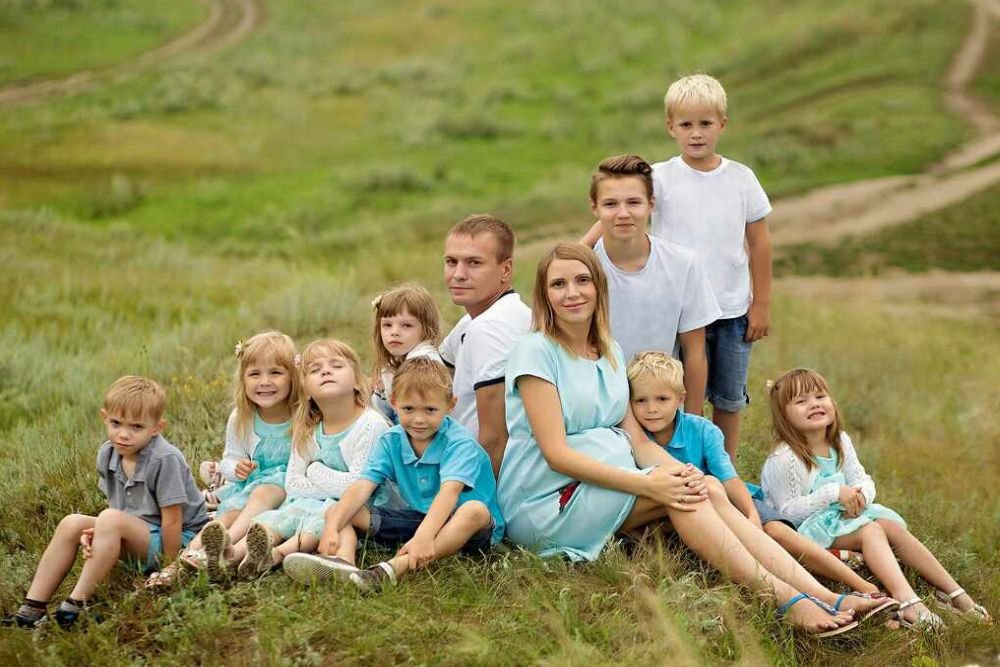 Помощь психолога
тел. 8 (01772) 6 81 17ОТДЕЛЕНИЕ СОЦИАЛЬНОЙ АДАПТАЦИИ И РЕАБИЛИТАЦИИОтделение осуществляет свою деятельность с целью оказания гражданам, находящимся в трудной жизненной ситуации, в том числе подвергшимся психофизическому насилию, ставшими жертвами торговли людьми, лицам из числа детей-сирот и детей, оставшихся без попечения родителей, лицам, освободившимся из мест лишения свободы и другим, содействия в восстановлении способности к жизнедеятельности в социальной среде.Основные направления деятельности:содействие в социальной адаптации и реабилитации граждан, находящихся в трудной жизненной ситуации;содействие гражданам в восстановлении документов, в решении правовых вопросов, входящих в компетенцию органов по труду, занятости и социальной защите;предоставление услуги временного приюта через «кризисную» комнату гражданам, пострадавшим от насилия в семье, террористических актов, техногенных катастроф и стихийных бедствий, а также лицам из числа детей-сирот и детей, оставшихся без попечения родителей;участие в пределах компетенции в деятельности по социальному патронату граждан (семей), находящихся в трудной жизненной ситуации;оказание психологической помощи гражданам, находящимся в трудной жизненной ситуации;оказание помощи гражданам (семьям) в преодолении межличностных и семейных конфликтов;оформление документации для присуждения премии имени Героя Советского Союза З.М. Туснолобовой-Марченко;прием, подготовка к рассмотрению заявлений заинтересованных лиц и выдача административных решений, принятых Чашникским районным исполнительным комитетом, а также принятие административных решений об отказе в принятии заявлений заинтересованных лиц при осуществлении административных процедур, указанных в пунктах 3.15, 3.21 (в части выдачи дубликата удостоверения многодетной семьи);осуществляет подготовку документов для награждения орденом Матери;оказание срочной психологической помощи (круглосуточно) по Телефону «Доверие» 8-02133-61023;содействие в социальной адаптации и реабилитации лиц, вернувшихся из мест лишения свободы;организация деятельности клубов по интересам;выдача гуманитарной помощи, салон "Милосердие".В отделении работают: Школа доброжелательного отношения к подросткам «Доверие»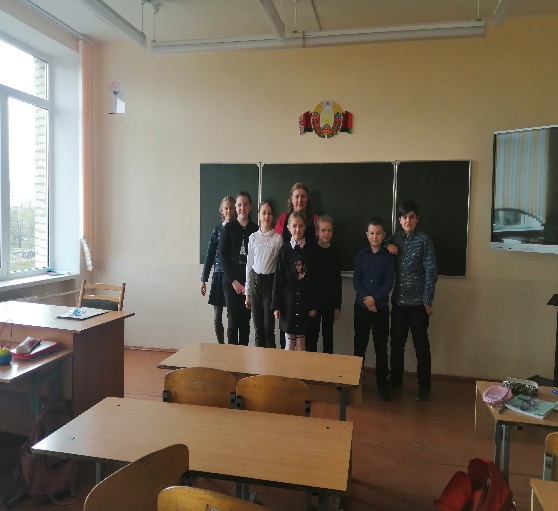 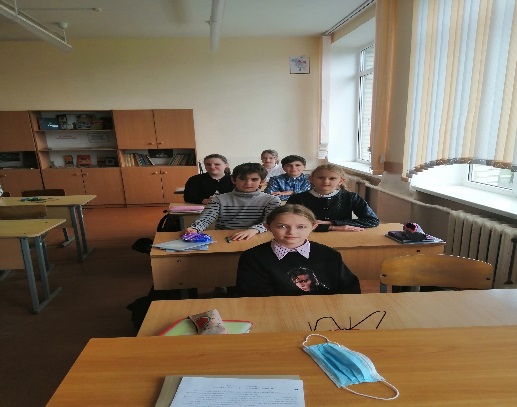 Группа взаимопомощи «Третий возраст» для людей пожилого возраста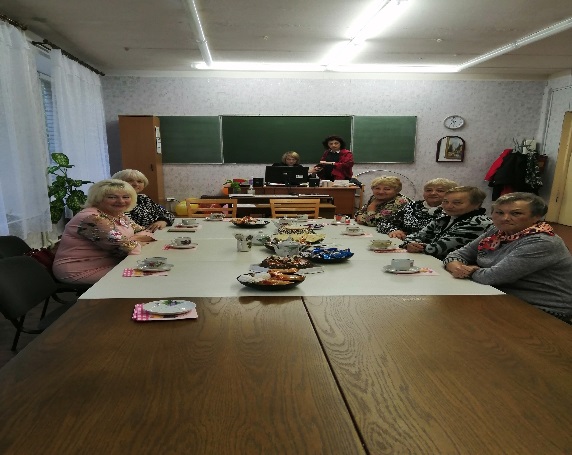 Кружок «След» для обязанных лиц и родителей, чьи дети находятся в социально опасном положении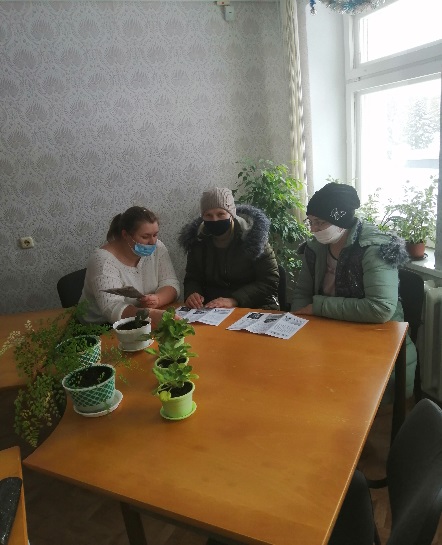 Клуб «Родительский университет»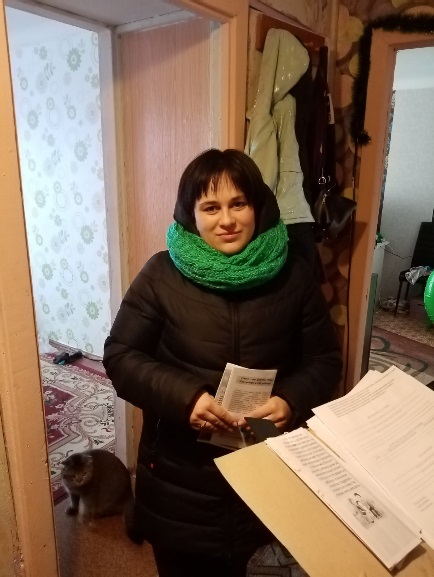 Клуб «Материнское сердце» для матерей детей-инвалидовУслуга временный приют в «кризисной комнатеСпециалистами учреждения проводится информационно-профилактическая работа по предотвращению домашнего (семейного) насилия. В целях оказания помощи гражданам, пострадавшим от насилия в семье, а также, оказавшимся в трудной жизненной ситуации, в отделении социальной адаптации и реабилитации функционирует «кризисная» комната.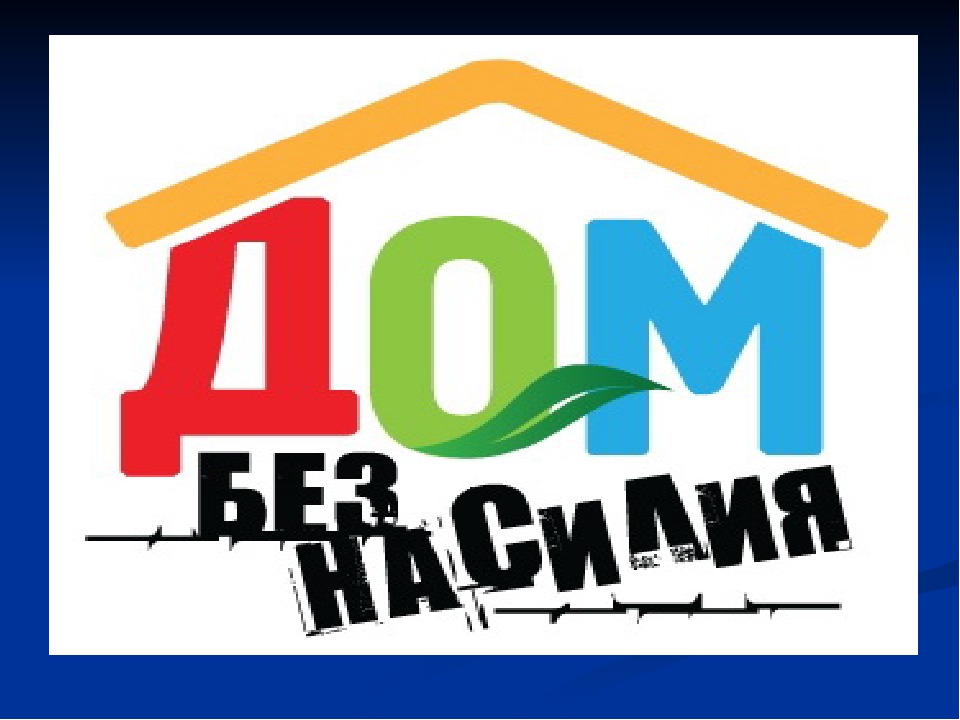  Нуждающиеся в услугах временного приютачерез «кризисную» комнатумогут обращаться по телефону:8-02133 61023(конфиденциально, круглосуточно, без выходных).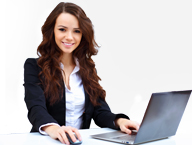 Помощь психологаДля получения помощи психолога, вы можете позвонить по телефону 8 (02133) 6 10 23 в рабочие дни с 8:00 до 13:00 и с 14:00 до 17:00Заведующий отделением – Коваль Татьяна ИвановнаСпециалисты –Королёва Анна НиколаевнаТеслёнок Ольга Николаевна (80 2133 62254)Психолог – Кудрявцева Светлана АлексеевнаКонтактный телефон - 8 (02133) 6 10 23Адрес - г. Новолукомль, ул. Набережная, 11А/2